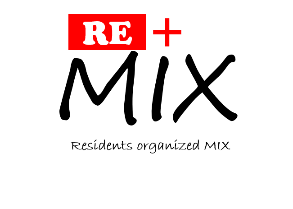 RE-MIX (REsident Organized MIX) 実施報告書作成について　　書式は自由です。動画やPPTで作成することも可能ですが、内容ついては以下の項目を必ず入れてください。　　本書式を使用しても構いません。　　プロジェクトの内容や成果について理解が深められるものについて、項目を増やし記述することも可能です。具体的に、詳細に書いてください。文字制限はありません。簡易な報告書は受け付けません。活動の写真を本文に貼付もしくはPDFファイルにまとめて提出してください。報告書を作成する前に、コアメンバー全員で振り返りのミーティングを行ってください。そこで挙がった意見を踏まえて、本報告書を作成してください。運営コアメンバー全員が内容を確認してから報告書を提出してください。【企画について】【運営について】イベント名(日本語)(日本語)(日本語)イベント名(英語)(英語)(英語)イベントのタイプ該当するウェルネス企画の趣旨、目的の達成度とその理由（10点満点）獲得目標の達成度とその理由（10点満点）成果について（APハウスや寮生への影響）企画実施を通してチームが学んだこと（最低3つ）1.2. 3.1.2. 3.1.2. 3.企画実施を通して成長したと考えるコンピテンシーに丸をつけ、その理由を記述すること自律性 ・ 主体性 ・ 市民性 ・ 規範性 ・ ウェルネス ・ コミュニケーション ・ 共感性 ・ 協調性自律性 ・ 主体性 ・ 市民性 ・ 規範性 ・ ウェルネス ・ コミュニケーション ・ 共感性 ・ 協調性自律性 ・ 主体性 ・ 市民性 ・ 規範性 ・ ウェルネス ・ コミュニケーション ・ 共感性 ・ 協調性企画実施を通して成長したと考えるコンピテンシーに丸をつけ、その理由を記述すること実施報告※準備・企画当日・事後処理など。スケジュールや数値（日付、人数、量、等）も入れ、詳細に記載すること運営面での総括(安全面等含む)費用・資金面